 April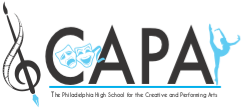 20201234The WizOpen Dress Rehearsal 4 pmThe Wiz – 7pmThe Wiz- 7 pmThe Wiz- 7 pm567891011The Wiz – 7 pmSpring BreakSpring BreakSpring BreakSpring BreakSpring Break12131415161718Easter Back to School!Tax Day!Report Card ConferencesNoon DismissalReport Card ConferencesNoon Dismissal19202122232425CAPA Health Fair!TBABand Concert! 6 pmNoon Dismissal for PDJunior Prom!2627282930Dance Concert #16 pmSpoken Word 3:30Dance Concert #26 pm